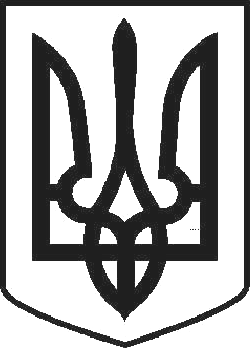 УКРАЇНАЧОРТКІВСЬКА МІСЬКА РАДА ТРИДЦЯТЬ ШОСТА СЕСІЯ СЬОМОГО СКЛИКАННЯРІШЕННЯвід 16 березня 2018 року	№ 1010м. ЧортківПро затвердження технічної документації із землеустрою щодо встановлення (відновлення) меж земельної ділянки в натурі (на місцевості) та передачу громадянам безоплатно у власність земельних ділянокРозглянувши звернення громадян, відповідно до ст. 12, 118, 120, 121, 122, 125, 126, 186 Земельного кодексу України, ст.55 Закону України «Про землеустрій», керуючись п.34 ч.1 ст.26 Закону України «Про місцеве самоврядування в Україні», міська радаВИРІШИЛА:Затвердити технічну документацію із землеустрою щодо встановлення (відновлення) меж земельної ділянки в натурі (на місцевості) та передати безоплатно у власність земельні ділянки громадянам:Бабійчук Надії Антонівні для індивідуального садівництва площею0,0605 га по вул. Дачна, 94 в м. Чорткові у власність. Кадастровий номер 6125510100:021:0910.Варянко Ларисі Мирославівні для будівництва та обслуговування житлового будинку, господарських будівель і споруд (присадибна ділянка) площею 0,1000 га по вул. Гранична, 36 в м. Чорткові у власність.Кадастровий номер 6125510100:01:005:0714.Головко Таїсі Федотівні, Головко Юрію Анатолійовичу для будівництва та обслуговування житлового будинку, господарських будівель і споруд (присадибна ділянка) площею 0,0561 га по вул. Залізнична, 101/1 в м. Чорткові у спільну сумісну власність.Кадастровий номер 6125510100:01:011:0961.Слободянюк Любові Василівні для будівництва та обслуговування житлового будинку, господарських будівель і споруд (присадибна ділянка) площею 0,0773 га по вул. Білецька, 50 в м. Чорткові у власність.Кадастровий номер 6125510100:01:011:0964.Саварину Ярославу Олеговичу, Саварин Людмилі Йосипівні, Саварину Андрію Ярославовичу для будівництва і  обслуговування житлового будинку, господарських будівель і споруд (присадибна ділянка) площею 0,0499 га по вул. Залізнична,84 в м. Чорткові у спільну сумісну власність.Кадастровий номер 6125510100:01:010:0601.Мальованому Степану Степановичу для будівництва індивідуального гаража площею 0,0028 га по вул. Степана Бандери, 43 гараж№1 в м. Чорткові у власність.Кадастровий номер 6125510100:01:002:2672.Угрин Ярославі Адамівні для будівництва та обслуговування житлового будинку, господарських будівель і споруд (присадибна ділянка) площею 0,0635 га по вул. Михайла Грушевського,13 в м. Чорткові у власність.Кадастровий номер 6125510100:01:004:1264.Чарнош Корнелі Михайлівні для будівництва та обслуговування житлового будинку, господарських будівель і споруд (присадибна ділянка) площею 0,0376 га по вул. Надрічна 68 в м. Чорткові у власність.Кадастровий номер 6125510100:01:011:0963.Зобов’язати громадян:оформити право власності на земельні ділянки;використовувати земельну ділянку згідно цільового призначення, та Земельного Кодексу України та дотримуватись встановлених меж земельної ділянки, правил добросусідства та обмежень пов’язаних з встановленням земельних сервітутів та охоронних зон.Копію рішення направити у відділ Держгеокадастру в Чортківському районі та заявникам.Контроль за виконанням рішення покласти на постійну комісію з питань містобудування, земельних відносин, екології та сталого розвитку міської ради.Міський голова	Володимир ШМАТЬКО